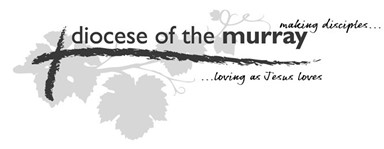 Diocese of The MurrayClergy Leave of Absence Form\Please email this form to:The Registrar of the Diocese	registry@murray.anglican.org